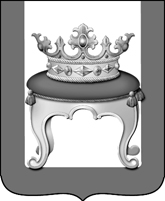 ГЛАВА  МУНИЦИПАЛЬНОГО ОБРАЗОВАНИЯ ТВЕРСКОЙ ОБЛАСТИ  «КАЛИНИНСКИЙ РАЙОН»ПОСТАНОВЛЕНИЕот  15.11.2010                                                                                                               №  3376ТверьО комиссии по соблюдению требований к служебному поведению муниципальных служащих муниципального образования Тверской области «Калининский район» и урегулированию конфликта интересов(с изм. от 06.06.2011 № 1328, от 17.05.2013 № 939, от 11.06.2013 № 1156, от 01.11.2013 № 2091, от 26.08.2014 № 1607, от 18.11.2014 № 2076, от 06.07.2015 № 1049, от 26.02.2016 № 47, от 31.05.2018 № 760, от 21.01.2021 № 51, от 04.03.2021 № 224)       В соответствии с Федеральным законом от 25.12.2008г. №273-ФЗ «О противодействии коррупции» и Указом Президента Российской Федерации от 01.07.2010г. №821 «О комиссиях по соблюдению требований к служебному поведению федеральных государственных служащих и урегулированию конфликта интересов»,       постановляю:       1. Образовать комиссию по соблюдению требований к служебному поведению муниципальных служащих администрации  муниципального образования Тверской области «Калининский район» и урегулированию конфликта интересов.2. Утвердить Положение о комиссии по соблюдению требований к служебному поведению муниципальных служащих администрации муниципального образования Тверской области «Калининский район» и урегулированию конфликта интересов (приложение 1) и состав указанной в настоящем пункте комиссии (приложение 2).3. Настоящее постановление вступает в силу со дня подписания и подлежит официальному опубликованию.4. Контроль за исполнением настоящего постановления оставляю за собой.Глава муниципального образования                                          Е.И.АбрамоваПОЛОЖЕНИЕо комиссии по соблюдению требований к служебному поведению муниципальных служащих администрации муниципального образования Тверской области «Калининский район» и урегулированию конфликта интересов1. Общие положения1.1. Настоящим Положением определяется порядок формирования и деятельности комиссии по соблюдению требований к служебному поведению муниципальных служащих администрации муниципального образования Тверской области «Калининский район» и урегулированию конфликта интересов (далее - Комиссия).1.2. Комиссия в своей деятельности руководствуется Конституцией Российской Федерации, федеральными законами, актами Президента Российской Федерации и Правительства Российской Федерации, законами Тверской области, муниципальными нормативными правовыми актами и настоящим Положением.1.3. Основной задачей Комиссии является содействие администрации муниципального образования Тверской области «Калининский район» (далее- Калининский район):а) в обеспечении соблюдения муниципальными служащими ограничений и запретов, требований о предотвращении или урегулировании конфликта интересов, а также в обеспечении исполнения ими обязанностей, установленных Федеральным законом от 25 декабря 2008 г. N 273-ФЗ "О противодействии коррупции", другими федеральными законами (далее - требования к служебному поведению и (или) требования об урегулировании конфликта интересов);б) в осуществлении в администрации Калининского района мер по предупреждению коррупции.1.4. Комиссия рассматривает вопросы, связанные с соблюдением требований к служебному поведению и (или) урегулированием конфликта интересов, в отношении муниципальных служащих, замещающих должности муниципальной службы (далее - должности муниципальной службы) в администрации Калининского района.2. Порядок образования Комиссии.2.1. Комиссия образуется постановлением администрации Калининского района (далее - администрация района). Указанным постановлением утверждаются Положение о Комиссии и её состав.2.2. Комиссия состоит из председателя, заместителя председателя, секретаря, и членов Комиссии. Все члены Комиссии при принятии решений обладают равными правами. В отсутствие председателя Комиссии его обязанности исполняет заместитель председателя Комиссии.2.3. В состав Комиссии входят: а) заместитель главы администрации района (председатель Комиссии), заведующий отделом организационной и кадровой работы, ответственный за работу по профилактике коррупционных и иных правонарушений (секретарь Комиссии),  муниципальные служащие из отдела организационной и кадровой работы, юридического отдела, других подразделений администрации, определяемые главой администрации района;б) представитель научных организация и образовательных учреждений, деятельность которых связана с государственной (муниципальной) службой;в) представители: общественного совета при главе района; общественной организации ветеранов, созданной в администрации; профсоюзной организации, действующей в установленном порядке в администрации.2.4. Лица, указанные в подпунктах «б» и «в»  пункта 2.3. включаются в состав Комиссии в установленном порядке по согласованию с научными организациями и образовательными учреждениями, с общественным советом при главе района, с общественной организацией ветеранов, с профсоюзной организацией на основании запроса главы администрации района. Согласование осуществляется в 10-дневный срок со дня получения запроса.2.5. Число членов Комиссии, не замещающих в администрации должности муниципальной службы, должно составлять не менее одной четверти от общего числа членов Комиссии.2.6. Состав Комиссии формируется таким образом, чтобы исключить возможность возникновения конфликта интересов, который мог бы повлиять на принимаемые Комиссией решения.2.7. В заседаниях Комиссии с правом совещательного голоса участвуют:а) непосредственный руководитель муниципального служащего, в отношении которого Комиссией рассматривается вопрос о соблюдении требований к служебному поведению и (или) требований об урегулировании конфликта интересов, и определяемые председателем Комиссии два муниципальных служащих, замещающих в администрации должности муниципальной службы, аналогичные должности, замещаемой муниципальным служащим, в отношении которого Комиссией рассматривается этот вопрос;б) другие муниципальные служащие, замещающие должности муниципальной  службы в администрации; специалисты, которые могут дать пояснения по вопросам муниципальной службы и вопросам, рассматриваемым Комиссией; должностные лица государственных органов, других органов местного самоуправления; представители заинтересованных организаций; представитель муниципального служащего, в отношении которого Комиссией рассматривается вопрос о соблюдении требований к служебному поведению и (или) требований об урегулировании конфликта интересов, - по решению председателя Комиссии, принимаемому в каждом конкретном случае отдельно не менее чем за три дня до дня заседания Комиссии на основании ходатайства муниципального служащего, в отношении которого Комиссией рассматривается этот вопрос, или любого члена Комиссии.2.8. Заседание Комиссии считается правомочным, если на нем присутствует не менее двух третей от общего числа членов Комиссии. Проведение заседаний с участием только членов Комиссии, замещающих должности муниципальной службы в администрации, недопустимо.2.9. При возникновении прямой или косвенной личной заинтересованности члена Комиссии, которая может привести к конфликту интересов при рассмотрении вопроса, включенного в повестку дня заседания Комиссии, он обязан до начала заседания заявить об этом. В таком случае соответствующий член Комиссии не принимает участия в рассмотрении указанного вопроса.3. Порядок работы Комиссии.3.1. Основаниями для проведения заседания Комиссии являются:а) представление главой администрации района в соответствии с пунктом 16 Положения о проверке достоверности и полноты сведений, представляемых гражданами, претендующими на замещение должностей муниципальной службы в администрации и муниципальными служащими, замещающими в администрации указанные должности требований к служебному поведению, утвержденного распоряжением администрации от 18.03.2014 № 97-р, материалов проверки, свидетельствующих:о представлении муниципальным служащим недостоверных или неполных сведений, предусмотренных подпунктом "а" пункта 1 названного Положения;о несоблюдении муниципальным служащим требований к служебному поведению и (или) требований об урегулировании конфликта интересов;б) поступившее в отдел организационной и  кадровой работы администрации:обращение гражданина, замещавшего в администрации должность муниципальной службы, включенную в перечень должностей, установленный постановлением администрации от 31.12.2014 № 2545, о даче согласия на замещение должности в коммерческой или некоммерческой организации либо на выполнение работы на условиях гражданско-правового договора в коммерческой или некоммерческой организации, если отдельные функции по  муниципальному (административному) управлению этой организацией входили в его должностные (служебные) обязанности, до истечения двух лет со дня увольнения с муниципальной службы;заявление муниципального служащего о невозможности по объективным причинам представить сведения о доходах, об имуществе и обязательствах имущественного характера своих супруги (супруга) и несовершеннолетних детей;  заявление муниципального служащего о невозможности выполнить требования Федерального закона "О запрете отдельным категориям лиц открывать и иметь счета (вклады), хранить наличные денежные средства и ценности в иностранных банках, расположенных за пределами территории Российской Федерации, владеть и (или) пользоваться иностранными финансовыми инструментами"  в связи с арестом, запретом распоряжения, наложенными компетентными органами иностранного государства в соответствии с законодательством данного иностранного государства, на территории которого находятся счета (вклады), осуществляется хранение наличных денежных средств и ценностей в иностранном банке и (или) имеются иностранные финансовые инструменты, или в связи с иными обстоятельствами, не зависящими от его воли или воли его супруги (супруга) и несовершеннолетних детей;уведомление муниципального служащего о возникновении личной заинтересованности при исполнении должностных обязанностей, которая приводит или может привести к конфликту интересов;в) представление главы администрации района или любого члена Комиссии, касающееся обеспечения соблюдения муниципальным служащим требований к служебному поведению и (или) требований об урегулировании конфликта интересов либо осуществления в администрации мер по предупреждению коррупции;г) представление главы администрации района материалов проверки, свидетельствующих о представлении муниципальным служащим администрации недостоверных или неполных сведений, предусмотренных частью 1 статьи 3 Федерального закона от 03.12.2012 № 230-ФЗ «О контроле за соответствием расходов лиц, замещающих государственные должности, и иных лиц их доходам»;д) поступившее в соответствии с частью 4 статьи 12 Федерального закона от 25.12.2008 N 273-ФЗ "О противодействии коррупции" и статьей	 64.1. Трудового кодекса Российской Федерации в администрацию  Калининского района уведомление коммерческой или некоммерческой организации о заключении с гражданином, замещавшим должность муниципальной службы в администрации, трудового или гражданско-правового договора на выполнение работ (оказание услуг), если отдельные функции муниципального (административного) управления данной организацией входили в его должностные (служебные) обязанности, исполняемые во время замещения должности в администрации, при условии, что указанному гражданину комиссией ранее было отказано во вступлении в трудовые и гражданско-правовые отношения с указанной организацией или что вопрос о даче согласия такому гражданину на замещение им должности в коммерческой или некоммерческой организации либо на выполнение им работы на условиях гражданско-правового договора в коммерческой или некоммерческой организации комиссией не рассматривался.3.2. Комиссия не рассматривает сообщения о преступлениях и административных правонарушениях, а также анонимные обращения, не проводит проверки по фактам нарушения служебной дисциплины.3.2.1. Обращение, указанное в абзаце втором подпункта «б» пункта 3.1. настоящего Положения, подается гражданином, замещавшим должность муниципальной службы в администрации, в отдел организационной и кадровой работы. В обращении указываются: фамилия, имя, отчество гражданина, дата его рождения, адрес места жительства, замещаемые должности в течение последних двух лет до дня увольнения с муниципальной службы, наименование, местонахождение коммерческой или некоммерческой организации, характер ее деятельности, должностные (служебные) обязанности, исполняемые гражданином во время замещения им должности муниципальной службы, функции по муниципальному (административному) управлению в отношении коммерческой или некоммерческой организации, вид договора (трудовой или гражданско-правовой), предполагаемый срок его действия, сумма оплаты за выполнение (оказание) по договору работ (услуг). В отделе организационной и кадровой работы администрации осуществляется рассмотрение обращения, по результатам которого подготавливается мотивированное заключение по существу обращения с учетом требований статьи 12 Федерального закона от 25 декабря 2008 г. N 273-ФЗ "О противодействии коррупции".3.2.2. Обращение, указанное в абзаце втором подпункта "б" пункта 3.1. настоящего Положения, может быть подано муниципальным служащим, планирующим свое увольнение с муниципальной службы, и подлежит рассмотрению комиссией в соответствии с настоящим Положением.3.2.3. Уведомление, указанное в подпункте "д" пункта 3.1. настоящего Положения, рассматривается отраслевым (функциональным) органом администрации, который осуществляет подготовку мотивированного заключения о соблюдении гражданином, замещавшим должность муниципальной службы в администрации, требований статьи 12 Федерального закона от 25 декабря 2008 г. N 273-ФЗ "О противодействии коррупции".3.2.4. Уведомление, указанное в абзаце пятом подпункта "б" пункта 3.1. настоящего Положения, рассматривается отраслевым (функциональным) органом администрации, который осуществляет подготовку мотивированного заключения по результатам рассмотрения уведомления.3.2.5. При подготовке мотивированного заключения по результатам рассмотрения обращения, указанного в абзаце втором подпункта "б" пункта 3.1. настоящего Положения, или уведомлений, указанных в абзаце пятом подпункта "б" и подпункте "д" пункта 3.1. настоящего Положения, должностные лица отраслевого (функционального) органа администрации,    имеют право проводить собеседование с муниципальным служащим, представившим обращение или уведомление, получать от него письменные пояснения, а глава администрации или его заместитель, специально на то уполномоченный, может направлять в установленном порядке запросы в государственные органы, органы местного самоуправления и заинтересованные организации. Обращение или уведомление, а также заключение и другие материалы в течение семи рабочих дней со дня поступления обращения или уведомления представляются председателю комиссии. В случае направления запросов обращение или уведомление, а также заключение и другие материалы представляются председателю комиссии в течение 45 дней со дня поступления обращения или уведомления. Указанный срок может быть продлен, но не более чем на 30 дней.3.2.6. Мотивированные заключения, предусмотренные пунктами 3.2.1; 3.2.3; 3.2.4 настоящего Положения, должны содержать:а) информацию, изложенную в обращениях или уведомлениях, указанных в абзацах втором и пятом подпункта "б" и подпункте "д" пункта 3.1 настоящего Положения;б) информацию, полученную от государственных органов, органов местного самоуправления и заинтересованных организаций на основании запросов;в) мотивированный вывод по результатам предварительного рассмотрения обращений и уведомлений, указанных в абзацах втором и пятом подпункта "б" и подпункте "д" пункта 3.1 настоящего Положения, а также рекомендации для принятия одного из решений в соответствии с пунктами 3.9; 3.10.1; 3.11.1 настоящего Положения.3.3. Председатель Комиссии при поступлении к нему информации, содержащей основания для проведения заседания Комиссии:а) в 10 -дневный срок назначает дату заседания Комиссии. При этом дата заседания Комиссии не может быть назначена позднее 20 дней со дня поступления указанной информации, за исключением случаев, предусмотренных пунктами  3.3.1. и 3.3.2.   настоящего Положения ;б) организует ознакомление муниципального служащего, в отношении которого Комиссией рассматривается вопрос о соблюдении требований к служебному поведению и (или) требований об урегулировании конфликта интересов, его представителя, членов Комиссии и других лиц, участвующих в заседании Комиссии, с информацией, поступившей в отдел организационной и кадровой работы, и с результатами ее проверки;в) рассматривает ходатайства о приглашении на заседание Комиссии лиц, указанных в подпункте «б» пункта 2.7. настоящего Положения, принимает решение об их удовлетворении (об отказе в удовлетворении) и о рассмотрении (об отказе в рассмотрении) в ходе заседания Комиссии дополнительных материалов.3.3.1. Заседание комиссии по рассмотрению заявлений, указанных в абзацах третьем и четвертом подпункта "б" пункта 3.1. настоящего Положения, как правило, проводится не позднее одного месяца со дня истечения срока, установленного для представления сведений о доходах, об имуществе и обязательствах имущественного характера.3.3.2. Уведомление, указанное в подпункте "д" пункта 3.1. настоящего Положения, как правило, рассматривается на очередном (плановом) заседании комиссии.3.4. Заседание Комиссии проводится в присутствии муниципального служащего, в отношении которого рассматривается вопрос о соблюдении требований к служебному поведению и (или) требований об урегулировании конфликта интересов. О намерении лично присутствовать на заседании комиссии муниципальный служащий или гражданин указывает в обращении, заявлении или уведомлении, представляемых в соответствии с подпунктом «б» пункта 3.1. настоящего Положения.  Заседания комиссии могут проводиться в отсутствие муниципального служащего или гражданина в случае:а) если в обращении, заявлении или уведомлении, предусмотренных подпунктом "б" пункта 3.1. настоящего Положения, не содержится указания о намерении муниципального служащего или гражданина лично присутствовать на заседании комиссии;б) если муниципальный служащий или гражданин, намеревающиеся лично присутствовать на заседании комиссии и надлежащим образом извещенные о времени и месте его проведения, не явились на заседание комиссии.3.5. На заседании Комиссии заслушиваются пояснения муниципального служащего или гражданина, замещавшего должность муниципальной службы в администрации (с их согласия) и иных лиц, рассматриваются материалы по существу  вынесенных на данное заседание вопросов, а также дополнительные материалы.3.6. Члены Комиссии и лица, участвовавшие в ее заседании, не вправе разглашать сведения, ставшие им известными в ходе работы Комиссии.3.7. По итогам рассмотрения вопроса, указанного в абзаце втором подпункта «а» пункта  3.1. настоящего Положения, Комиссия принимает одно из следующих решений:а) установить, что сведения, представленные муниципальным служащим в соответствии с подпунктом "а" пункта 1 Положения о проверке достоверности и полноты сведений, представляемых гражданами, претендующими на замещение должностей муниципальной службы, и муниципальными служащими, и соблюдения муниципальными  служащими требований к служебному поведению, являются достоверными и полными;б) установить, что сведения, представленные муниципальным служащим в соответствии с подпунктом "а" пункта 1 Положения, названного в подпункте "а" настоящего пункта, являются недостоверными и (или) неполными. В этом случае Комиссия рекомендует главе администрации района  применить к муниципальному служащему конкретную меру ответственности.3.8. По итогам рассмотрения вопроса, указанного в абзаце третьем подпункта "а" пункта 3.1. настоящего Положения, Комиссия принимает одно из следующих решений:а) установить, что муниципальный служащий соблюдал требования к служебному поведению и (или) требования об урегулировании конфликта интересов;б) установить, что муниципальный служащий не соблюдал требования к служебному поведению и (или) требования об урегулировании конфликта интересов. В этом случае Комиссия рекомендует главе администрации района указать муниципальному служащему на недопустимость нарушения требований к служебному поведению и (или) требований об урегулировании конфликта интересов либо применить к муниципальному служащему конкретную меру ответственности.3.9. По итогам рассмотрения вопроса, указанного в абзаце втором подпункта "б" пункта 3.1. настоящего Положения, Комиссия принимает одно из следующих решений:а) дать гражданину согласие на замещение должности в коммерческой или некоммерческой организации либо на выполнение работы на условиях гражданско-правового договора в коммерческой или некоммерческой организации, если отдельные функции по муниципальному (административному) управлению этой организацией входили в его должностные (служебные) обязанности;б) отказать гражданину в замещении должности в коммерческой или некоммерческой организации либо в выполнении работы на условиях гражданско-правового договора в коммерческой или некоммерческой организации, если отдельные функции по муниципальному (административному) управлению этой организацией входили в его должностные (служебные) обязанности, и мотивировать свой отказ.3.10. По итогам рассмотрения вопроса, указанного в абзаце третьем подпункта "б" пункта 3.1. настоящего Положения, Комиссия принимает одно из следующих решений:а) признать, что причина непредставления муниципальным служащим сведений о доходах, об имуществе и обязательствах имущественного характера своих супруги (супруга) и несовершеннолетних детей является объективной и уважительной;б) признать, что причина непредставления муниципальным служащим сведений о доходах, об имуществе и обязательствах имущественного характера своих супруги (супруга) и несовершеннолетних детей не является уважительной. В этом случае Комиссия рекомендует муниципальному служащему принять меры по представлению указанных сведений;в) признать, что причина непредставления муниципальным служащим сведений о доходах, об имуществе и обязательствах имущественного характера своих супруги (супруга) и несовершеннолетних детей необъективна и является способом уклонения от представления указанных сведений. В этом случае Комиссия рекомендует главе администрации района применить к муниципальному служащему конкретную меру ответственности. 3.10.1. По итогам рассмотрения вопроса, указанного в абзаце пятом подпункта "б" пункта 3.1. настоящего Положения, комиссия принимает одно из следующих решений: а) признать, что при исполнении муниципальным служащим должностных обязанностей конфликт интересов отсутствует;б) признать, что при исполнении муниципальным служащим должностных обязанностей личная заинтересованность приводит или может привести к конфликту интересов. В этом случае комиссия рекомендует муниципальному служащему  и (или) главе администрации принять меры по урегулированию конфликта интересов или по недопущению его возникновения;в) признать, что муниципальный служащий не соблюдал требования об урегулировании конфликта интересов. В этом случае комиссия рекомендует главе администрации применить к муниципальному служащему конкретную меру ответственности.»;3.10.2. По итогам рассмотрения вопроса, предусмотренного подпунктом «г» пункта 3.1. настоящего Положения, Комиссия принимает одно из следующих решений:а) признать, что сведения, представленные муниципальным служащим администрации в соответствии с частью 1 статьи 3 Федерального закона от 03.12.2012 № 230-ФЗ «О контроле за соответствием расходов лиц, замещающих государственные должности, и иных лиц их доходам», являются достоверными и полными;б) признать, что сведения, представленные муниципальным служащим администрации в соответствии с частью 1 статьи 3 Федерального закона от 03.12.2012 № 230-ФЗ «О контроле за соответствием расходов лиц, замещающих государственные должности, и иных лиц их доходам», являются недостоверными и (или) неполными. В этом случае комиссия рекомендует главе администрации района применить к муниципальному служащему администрации конкретную меру ответственности и (или) направить материалы, полученные в результате осуществления контроля за расходами, в органы прокуратуры и (или) иные органы в соответствии с их компетенцией.3.10.3. По итогам рассмотрения вопроса, указанного в абзаце четвертом подпункта "б" пункта 3.1. настоящего Положения, комиссия принимает одно из следующих решений:а) признать, что обстоятельства, препятствующие выполнению требований Федерального закона "О запрете отдельным категориям лиц открывать и иметь счета (вклады), хранить наличные денежные средства и ценности в иностранных банках, расположенных за пределами территории Российской Федерации, владеть и (или) пользоваться иностранными финансовыми инструментами", являются объективными и уважительными;б) признать, что обстоятельства, препятствующие выполнению требований Федерального закона "О запрете отдельным категориям лиц открывать и иметь счета (вклады), хранить наличные денежные средства и ценности в иностранных банках, расположенных за пределами территории Российской Федерации, владеть и (или) пользоваться иностранными финансовыми инструментами", не являются объективными и уважительными. В этом случае комиссия рекомендует главе администрации применить к муниципальному служащему конкретную меру ответственности.3.11. По итогам рассмотрения вопросов, предусмотренных подпунктами «а», «б», «г» и «д» пункта 3.1. настоящего Положения, при наличии к тому оснований Комиссия может принять иное, чем предусмотрено пунктами - 3.7.- 3.10. и 3.10.1.- 3.10.3., 3.11.1.  настоящего Положения, решение. Основания и мотивы принятия такого решения должны быть отражены в протоколе заседания Комиссии.  3.11.1. По итогам рассмотрения вопроса, указанного в подпункте "д" пункта 3.1. настоящего Положения, комиссия принимает в отношении гражданина, замещавшего должность муниципальной службы в государственном органе, одно из следующих решений:а) дать согласие на замещение им должности в коммерческой или некоммерческой организации либо на выполнение работы на условиях гражданско-правового договора в коммерческой или некоммерческой организации, если отдельные функции по муниципальному (административному) управлению этой организацией входили в его должностные (служебные) обязанности;б) установить, что замещение им на условиях трудового договора должности в коммерческой или некоммерческой организации и (или) выполнение в коммерческой или некоммерческой организации работ (оказание услуг) нарушают требования статьи 12 Федерального закона от 25 декабря 2008 г. N 273-ФЗ "О противодействии коррупции". В этом случае комиссия рекомендует главе администрации проинформировать об указанных обстоятельствах органы прокуратуры и уведомившую организацию.3.12. По итогам рассмотрения вопроса, предусмотренного подпунктом "в" пункта 3.1. настоящего Положения, Комиссия принимает соответствующее решение.3.13. Для исполнения решений Комиссии могут быть подготовлены проекты муниципальных правовых актов  администрации или поручений главы администрации района, которые в установленном порядке представляются на рассмотрение главы администрации района.3.14. Решения Комиссии по вопросам, указанным в пункте 3.1. настоящего Положения, принимаются по решению комиссии тайным или открытым голосованием простым большинством голосов присутствующих на заседании членов Комиссии.3.15. Решения Комиссии оформляются протоколами, которые подписывают члены Комиссии, принимавшие участие в ее заседании. Решения комиссии, за исключением решения, принимаемого по итогам рассмотрения вопроса, указанного в абзаце втором подпункта "б" пункта 3.1. настоящего Положения, для главы администрации района носят рекомендательный характер. Решение, принимаемое по итогам рассмотрения вопроса, указанного в абзаце втором подпункта "б" пункта 3.1. настоящего Положения, носит обязательный характер.3.16. В протоколе заседания Комиссии указываются:а) дата заседания Комиссии, фамилии, имена, отчества членов Комиссии и других лиц, присутствующих на заседании;б) формулировка каждого из рассматриваемых на заседании Комиссии вопросов с указанием фамилии, имени, отчества, должности муниципального служащего, в отношении которого рассматривается вопрос о соблюдении требований к служебному поведению и (или) требований об урегулировании конфликта интересов;в) предъявляемые к муниципальному служащему претензии, материалы, на которых они основываются;г) содержание пояснений муниципального служащего и других лиц по существу предъявляемых претензий;д) фамилии, имена, отчества выступивших на заседании лиц и краткое изложение их выступлений;е) источник информации, содержащей основания для проведения заседания Комиссии, дата поступления информации в администрацию района;ж) другие сведения;з) результаты голосования;и) решение и обоснование его принятия.3.17. Член Комиссии, несогласный с ее решением, вправе в письменной форме изложить свое мнение, которое подлежит обязательному приобщению к протоколу заседания Комиссии и с которым должен быть ознакомлен муниципальный служащий.3.18. Копии протокола заседания Комиссии в 7-дневный срок со дня заседания направляются главе администрации района, полностью или в виде выписок из него - муниципальному служащему, а также по решению Комиссии - иным заинтересованным лицам.3.19.  Глава администрации района обязан рассмотреть протокол заседания Комиссии и вправе учесть в пределах своей компетенции содержащиеся в нем рекомендации при принятии решения о применении к муниципальному служащему мер ответственности, предусмотренных нормативными правовыми актами Российской Федерации, а также по иным вопросам организации противодействия коррупции. О рассмотрении рекомендаций Комиссии и принятом решении глава администрации района в письменной форме уведомляет Комиссию в месячный срок со дня поступления к нему протокола заседания Комиссии. Решение главы администрации района оглашается на ближайшем заседании Комиссии и принимается к сведению без обсуждения.3.20. В случае установления Комиссией признаков дисциплинарного проступка в действиях (бездействии) муниципального служащего информация об этом представляется главе администрации района для решения вопроса о применении к муниципальному служащему мер ответственности, предусмотренных нормативными правовыми актами Российской Федерации.3.21. В случае установления Комиссией факта совершения муниципальным служащим действия (факта бездействия), содержащего признаки административного правонарушения или состава преступления, председатель Комиссии обязан передать информацию о совершении указанного действия (бездействии) и подтверждающие такой факт документы в правоприменительные органы в 3-дневный срок, а при необходимости - немедленно.3.22. Копия протокола заседания Комиссии или выписка из него приобщается к личному делу муниципального служащего, в отношении которого рассмотрен вопрос о соблюдении требований к служебному поведению и (или) требований об урегулировании конфликта интересов.3.22.1. Выписка из решения комиссии, заверенная подписью секретаря комиссии и печатью администрации, вручается гражданину, замещавшему должность муниципальной службы в администрации, в отношении которого рассматривался вопрос, указанный в абзаце втором подпункта "б" пункта 3.1. настоящего Положения, под роспись или направляется заказным письмом с уведомлением по указанному им в обращении адресу не позднее одного рабочего дня, следующего за днем проведения соответствующего заседания комиссии.3.23. Организационно-техническое и документационное обеспечение деятельности Комиссии, а также информирование членов Комиссии о вопросах, включенных в повестку дня, о дате, времени и месте проведения заседания, ознакомление членов Комиссии с материалами, представляемыми для обсуждения на заседании Комиссии, осуществляются отделом организационной и кадровой работы администрации.______________________________СОСТАВ Комиссии по соблюдению требований к служебному поведению муниципальных служащих муниципального образования Тверской области «Калининский район» и урегулированию конфликта интересов.1. Председатель Комиссии - Грачева Л.Г.,  управляющий делами администрации;2. Заместитель председателя Комиссии – Голактионов А.А., заместитель главы администрации.3. Секретарь Комиссии - Паламарчук Н.В., заведующий отделом организационной и кадровой работы администрации.4. Члены Комиссии: -Кондрашова М.С., заместитель заведующего отделом организационной и кадровой работы администрации;- Гаранин А.В., заведующий юридическим отделом администрации;- Андреева Ю.А., заместитель заведующего юридическим отделом администрации;- Казакова М.Н., начальник Управления образования администрации;- Кочарян К.Ж., заместитель начальника финансового управления администрации;- Головко Н.Б., заведующий отделом учета и отчетности администрации;- Беляева И. А., главный редактор АНО «Редакция газеты» Ленинское знамя (по согласованию);- Плетнева Т.В., член  общественного совета при главе муниципального образования Тверской области «Калининский район» (по согласованию);- Немчина А.Н., председатель Калининской районной профсоюзной организации работников народного образования и науки (по согласованию).Приложение 1к постановлению главы муниципального образования Тверской области «Калининский район»от  15.11.2010   №  3376Приложение 2 к постановлению главы муниципального образования Тверской области «Калининский район»от  15.11.2010  № 3376(с изм.от 21.01.2021 № 51)